L. Tsaryk, L. Yankovs'ka, P. Tsaryk, S. Novyts'ka, I. Kuzyk (2020). Geoecological problems of decentralization (on Ternopol region materials). Journal of Geology, Geography and Geoecology, 29.(1), 196-205. doi: 10.15421/112018Ljubomyr P. Tsaryk, Ivan P. Kovalchuk, Petro L. Tsaryk, Bogdan S. Zhdaniuk, Ihor R. Kuzyk. (2020). Basin systems of small rivers of Western Podillya: state, change tendencies, perspectives of nature management and nature protection optimization. Journal of Geology, Geography and Geoecology, 29.(3), 606-620. doi: 10.15421/112055. Lyubomyr Tsaryk, Andrii Kuzyshyn, Petro Tsaryk. Wybrane aspekty ekologicznych wymiarów rozwoju ekoturystyki w sieciach narodowych i regionalnych parków krajobrazowych Ukrainy. Journal Annales Universitatis Mariae Curie-Sklodowska, sectio B–Geographia, Geologia, Mineralogia et Petrographia. 2020/12/8. Pages161-181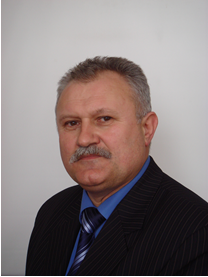 Professor Ljubomyr TSARYK Department of Geoecology and methods of teaching environmental sciences. Ternopil Volodymyr Hnatiuk National Pedagogical University, Ukraine Languages: Ukrainian, Russian, German Contact: tsarykl55@gmail.com    +38-096-500-44-27Professor Ljubomyr TSARYK Department of Geoecology and methods of teaching environmental sciences. Ternopil Volodymyr Hnatiuk National Pedagogical University, Ukraine Languages: Ukrainian, Russian, German Contact: tsarykl55@gmail.com    +38-096-500-44-27Professor Ljubomyr TSARYK Department of Geoecology and methods of teaching environmental sciences. Ternopil Volodymyr Hnatiuk National Pedagogical University, Ukraine Languages: Ukrainian, Russian, German Contact: tsarykl55@gmail.com    +38-096-500-44-27Professor Ljubomyr TSARYK Department of Geoecology and methods of teaching environmental sciences. Ternopil Volodymyr Hnatiuk National Pedagogical University, Ukraine Languages: Ukrainian, Russian, German Contact: tsarykl55@gmail.com    +38-096-500-44-27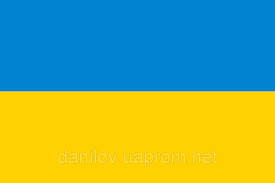 ORCID:ORCID:https://orcid.org/0000-0003-0944-1905https://orcid.org/0000-0003-0944-1905https://orcid.org/0000-0003-0944-1905https://orcid.org/0000-0003-0944-1905Potential areas for PhD supervision: 	Potential areas for PhD supervision: 	Potential areas for PhD supervision: 	Potential areas for PhD supervision: 	Potential areas for PhD supervision: 	Supervising experience: Supervising experience: Conservation of landscape and biological diversity,Protected area and the formation of ecological networksRecreational nature managementOptimization of nature management,Environmental impact assessmentEnvironmental educationConservation of landscape and biological diversity,Protected area and the formation of ecological networksRecreational nature managementOptimization of nature management,Environmental impact assessmentEnvironmental educationConservation of landscape and biological diversity,Protected area and the formation of ecological networksRecreational nature managementOptimization of nature management,Environmental impact assessmentEnvironmental educationConservation of landscape and biological diversity,Protected area and the formation of ecological networksRecreational nature managementOptimization of nature management,Environmental impact assessmentEnvironmental educationConservation of landscape and biological diversity,Protected area and the formation of ecological networksRecreational nature managementOptimization of nature management,Environmental impact assessmentEnvironmental education10 PhD students  2-3 master students (every year)10 PhD students  2-3 master students (every year)Employment history in last 5 yearsEmployment history in last 5 yearsEmployment history in last 5 yearsEmployment history in last 5 yearsEmployment history in last 5 yearsEmployment history in last 5 yearsEmployment history in last 5 years1987 – present1987 – present1987 – present1987 – presentTernopil Volodymyr Hnatiuk National Pedagogical University, UkraineTernopil Volodymyr Hnatiuk National Pedagogical University, UkraineTernopil Volodymyr Hnatiuk National Pedagogical University, UkraineMembership of professional association: Membership of professional association: 2018 2017 1986 Member of the Member of the Shevchenko Scientific SocietSociety of Local Historians of UkraineMember of the Ukrainian Geographical UnionMember of the Member of the Shevchenko Scientific SocietSociety of Local Historians of UkraineMember of the Ukrainian Geographical UnionMember of the Member of the Shevchenko Scientific SocietSociety of Local Historians of UkraineMember of the Ukrainian Geographical UnionMember of the Member of the Shevchenko Scientific SocietSociety of Local Historians of UkraineMember of the Ukrainian Geographical UnionEducation – since bachelor degree: Education – since bachelor degree: Education – since bachelor degree: Education – since bachelor degree: Education – since bachelor degree: Education – since bachelor degree: Education – since bachelor degree: 2011 Full Professor (Geographic)Full Professor (Geographic)Full Professor (Geographic)Full Professor (Geographic)Full Professor (Geographic)Full Professor (Geographic)2010Habilitation (Doctor of Sciences – eqv. 2nd PhD) specialized in Constructive Geography  and Balanced Use of Natural ResourcesHabilitation (Doctor of Sciences – eqv. 2nd PhD) specialized in Constructive Geography  and Balanced Use of Natural ResourcesHabilitation (Doctor of Sciences – eqv. 2nd PhD) specialized in Constructive Geography  and Balanced Use of Natural ResourcesHabilitation (Doctor of Sciences – eqv. 2nd PhD) specialized in Constructive Geography  and Balanced Use of Natural ResourcesHabilitation (Doctor of Sciences – eqv. 2nd PhD) specialized in Constructive Geography  and Balanced Use of Natural ResourcesHabilitation (Doctor of Sciences – eqv. 2nd PhD) specialized in Constructive Geography  and Balanced Use of Natural Resources1988Habilitation (PhD), specialized in Economic and Social geographyHabilitation (PhD), specialized in Economic and Social geographyHabilitation (PhD), specialized in Economic and Social geographyHabilitation (PhD), specialized in Economic and Social geographyHabilitation (PhD), specialized in Economic and Social geographyHabilitation (PhD), specialized in Economic and Social geography1982Graduation (Dipl.Geogr.) in Lomonosov Moscow State University, MoscowGraduation (Dipl.Geogr.) in Lomonosov Moscow State University, MoscowGraduation (Dipl.Geogr.) in Lomonosov Moscow State University, MoscowGraduation (Dipl.Geogr.) in Lomonosov Moscow State University, MoscowGraduation (Dipl.Geogr.) in Lomonosov Moscow State University, MoscowGraduation (Dipl.Geogr.) in Lomonosov Moscow State University, MoscowSelected recent papers:Selected recent papers:Selected recent papers:Selected recent papers:Selected recent papers:Selected recent papers:Selected recent papers: